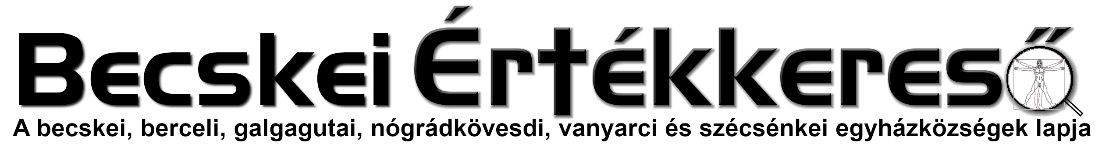 IV. évf. 24. szám Évközi 11. vasárnap	2023. június 18.Katekumenátus - a beavatás útja az Egyházban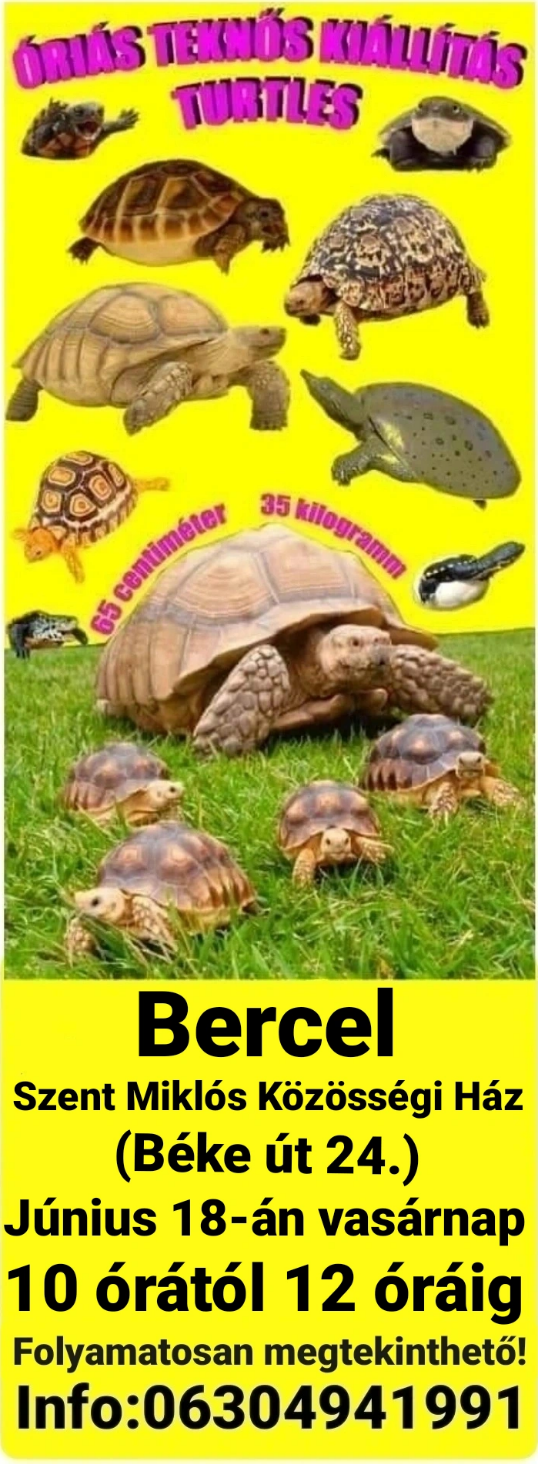 /Kató Csaba/Valahol lenni kell egy lakomának,Hová hivatalos, kit idelennHalálba űzött az éhség, a bánat,A reménytelen szerelem.Valahol lenni kell egy palotának,Hová bejáratos, kit idelennMinden örömből és fényből kizártakS elhullt a rögös útfelen.Valahol lenni kell egy orgonának,Melyen majd egyszer befejezhetemA dallamot, mely itt halálba bágyadtS amely az életem nekem!(Juhász Gyula: Szimpozion)Egyre több ember él körülöttünk hasonló szomjúságban. Sokan még azt sem tudják megfogalmazni, hogy mire vágynak igazán. Nehéz hiteles forrást találni, ahol valóban olthatják szomjukat. Ezt még nehezíti az értékek megkérdőjeleződése, amely a bizalmatlanság falát építi a kereső köré. Ebben az élethelyzetben csak kevés plébánián tud működni a beavatás korábbi folyamata: szentségek - evangelizáció - megtérés. Ennek ugyanis feltétele az a családi, társadalmi közeg, amely természetes módon, a példáján és a nevelésen keresztül, elvégzi az evangelizációt. A legtöbb településen ahhoz, hogy hatékonyan elvezessük a keresőket a krisztusi életre, át kell alakítani a beavatás folyamatát: evangelizáció - megtérés - szentségek. Ebben a klasszikus beavatási folyamatban mindig ott segítjük a keresőt, ahol éppen tart. Ez a szemlélet hatja át a katekumenátus intézményét, amely a ll. Vatikáni Zsinatot követően, a társadalmi változások hatására, újra visszakerült a gyakorlatba. A zsinatot idézve nevezi a Katekézis Általános Direktóriuma a katekumenátust, minden katekézis modelljének (KÁD 59.). A katekumenátus intézménye segíti a plébánia közösségét is, hogy azzá a közeggé váljon, amely képes szolgálni a keresők evangelizációját.Mi a katekumenátus? A katekumenátus középpontjában Krisztus és az ő húsvéti misztériuma áll. Az ő életébe, tanításába és közösségébe akar beavatni. Szem előtt tartja a kereső emberben lezajló változások tempóját és egyéb sajátosságait. Ezért fokozatos, a beavatás dinamikáját követő szakaszokra oszlik. Az első szakasz az elő-katekumenátus, amelynek elején előkészítjük a kereső szívét. Ez rendkívül fontos időszak, mert ekkor tudjuk megalapozni életének Krisztusban való igazi átalakulását. Segítünk megfogalmazni a vágyait, amelyek Istenre irányulnak, hogy nyitott legyen az Evangélium befogadására. Így valóban örömhírnek élheti meg a Krisztussal való találkozást. Ez csak akkor tud megvalósulni, ha megszületik köztünk a "szeretet dialógusa" (AG11-12.). Figyelmes, szerető érdeklődésünkkel segítünk reflektálni az életére és mi is őszintén tanúságot teszünk reményünk forrásáról. Ebben a szakaszban hangzik el a megtérésre való első meghívás is. Rálép Krisztus követésének útjára és megjelennek életében a megtérés első jelei. Így érkezik el a Befogadás szertartásához, amelyben belép a második szakaszba és a keresőből katekumen lesz.A katekumenátus szakaszban tovább folytatódik a kereső formálódása. Mélyebben megismerkedik az Egyház tanításával és a keresztény élettel. Ez a tanítás és a tanultak életté váltásának időszaka. A Kiválasztás rítusában, amely általában nagyböjt első vasárnapján van, átlép a megvilágosodás és megtisztulás szakaszába.Ebben a szakaszban a rítusok (skrutíniumok) segítségével átvizsgálja az életét. Mi mindent formált benne az Úr és még mit kell átadnia az ő irgalmának, hogy szabad legyen a beavató szentségekben való találkozásra Krisztussal, Húsvét vigíliáján.A beavatást követően nem engedjük el a hitújoncok kezét, mert még támogatásra szorulnak. Az előző szakaszokban nem tudtuk az Egyház minden tanításával megismertetni és a keresztény közösségbe való begyökerezését is tovább kell segítenünk. Ezek a misztagógia szakaszának elsődleges céljai.További fontos kérdésekKiknek szól a katekumenátus?Elsődlegesen a még meg nem keresztelteknek. Azonban sok olyan beavatott él hazánkban, akik soha nem részesültek hitoktatásban. Az ő megtérésüket is hatékonyan segítheti a katekumenátus intézménye. Természetesen tiszteletben kell tartanunk, hogy ők már be vannak avatva a krisztusi életbe.Milyen hosszú a katekumenátus?Erre a kérdésre nem lehet általános választ adni. Két kereső ember között nagy különbség lehet azon a téren, hogy hol tartanak a megtérés útján és azon milyen tempóban haladnak, miként válaszolnak Isten indításaira. A katekumenátus ezt igyekszik szem előtt tartani. Az országos tapasztalat azt mutatja, hogy egyre többen kopogtatnak be a plébániákra olyanok, akiknek még semmiféle komolyabb találkozásuk nem volt a katolikus élettel, tanítással (templomban csak egy-két esküvőn voltak, nem volt még kezükben Szentírás, stb.). Számukra a megtérés útja általában tovább tart. Melyek a katekumenátus bevezetésének első lépései?A katekumenátus vezetője a plébános, még ha nem is tud részt venni a katekumenátus minden összejövetelén.Az egyik első lépés a plébánia közösség felkészítése, hogy valóban befogadó közössége lehessen a megtérőknek. Ez történhet a prédikációkban, hirdetésekben, lelkinapon, plébániai újságban. A másik fontos előkészület a befogadó csoport megalakítása. Ők azok, akik közvetlenül kísérik a keresőket a katekumenátusban. Amennyiben a plébános nem tud részt venni minden összejövetelen, fontos, hogy egy katekéta vezesse a befogadó csoportot. Tagjai olyan elkötelezett hívők, akik alkalmasak arra, hogy szeretettel támogassák a katekumeneket a megtérés útján. A befogadó csoport feladata, hogy megjelenítse az Egyház befogadó szeretetét és megteremtse a bizalom légkörét, amelyben megnyílhatnak a keresők az evangélium befogadására. Bár sok nehézséggel is járhat a befogadó csoportban való együttműködés, de minden fáradtságot megér. Sokkal gazdagabbá válhat ezáltal a hitoktatásunk/katekézisünk.  A lelkipásztori munka megújulását is magával hozhatja.A befogadó csoporttal együtt hordozhatjuk a misszió feladatát, az emberek megszólítását. Elsődlegesen együtt imádkozva Isten vezetéséért, majd konkrét lépéseket tervezve. Egészen más úgy megszólítani az embereket, hogy tudjuk, van egy csoportunk ahova bátran hívhatjuk őket.Mi segítheti az elindulást?Vegyük fel a kapcsolatot egy működő befogadó csoporttal. Ebben segítséget kaphatunk az Országos Lelkipásztori Intézettől és a MKPK Hitoktatási Bizottságától (www.hb.katolikus.hu).Segítséget kaphatunk a Hitoktatási Bizottság által szervezett Országos Katekumenátus Konferencián.A katekumenátus kézikönyve részletes útmutatást ad a katekumenátus bevezetéséhez és vezetéséhez (Fogassy Judit SDSH: A katekumenátus kézikönyve, Budapest, 2005, SZIT)ElsőáldozásElsőáldozó az a gyermek lehet, aki rendszeresen jár szentmisére vasárnaponként. Az elsőáldozásra való felkészítés első lépéseként tartsunk találkozót az ősz folyamán a gyermekek szüleinek. E találkozó során kétféle nyilatkozatot kínálhatunk fel beleegyezésre számukra (mindkettő elérhető az Országos Lelkipásztori Intézet és a Virtuális Plébánia honlapján):Vállalják, hogy a gyermek részt vesznek a felkészülés során tartott havi találkozókon, s a szülők közül legalább az egyik elkíséri őt a vasárnapi szentmisékre – s a szülők mindezek alapján kérik gyermekük elsőáldozását.A szülő nem tud részt venni a vasárnapi szentmiséken és a szülői értekezleteken – így elfogadja azt, hogy gyermeke akkor lesz elsőáldozó, amikor már önállóan tudja ezt kérni, illetve önállóan részt tud venni a felkészülés folyamatában.A szülők rendszerint az első nyilatkozatot választják; ha később hiányosságokat tapasztalunk, kérdezhetjük őket, valóban komolyan gondolták-e a felkészülés kezdetén tett ígéretüket.Mivel foglalkozzunk a szülői értekezleteken? Jóformán azt mondhatjuk, mindegy: ezek az találkozások evangelizációs, sőt gyakran preevangelizációs alkalmat jelentenek. A felkészülési folyamat során általában minden évben a közösségben marad néhány szülő, s velük a gyermekek is – s fordítva: a gyermekek is csak akkor maradnak a közösségben, ha stabil a szülői háttér. Azokat a szülőket, akik a közösségben maradnak, felkérhetjük, hogy vállaljanak csoportvezetést a következő ősszel induló felkészítés során. Fontos, hogy a szülői értekezletek során a pap vagy a hitoktató előadását követően sor kerüljön azokra a csoportbeszélgetésekre, amelyeket az előző évben „végzett” szülők vezetnek.Ha az első alkalmat októberben tartjuk, várhatóan hét szülői értekezletet tarthatunk a tanév során. A találkozók alkalmával beszélhetünk az istenkapcsolat, istenkép kérdéséről. Sokakban félelmetes, ítélő, bíró istenkép él, amely gyógyulásra, alakításra szorul. A megosztásban szóba hozhatjuk: ki mikor tapasztalta meg Isten szeretetét élete során? Milyen fájdalmas emlékei vannak, amelyek által hamis istenkép alakulhatott ki benne?A következő alkalommal beszélhetünk az egyházképről is, hiszen ezzel a kérdéssel kapcsolatban is számos előítélet él az emberekben. Kérdezhetjük őket az egyházzal kapcsolatos pozitív vagy éppen fájdalmas tapasztalataikról, elültethetjük bennük a közösségi egyház iránti vágyat.A későbbi alkalmak során érdemes beszélni a szentgyónásról, felajánlani a házasság rendezésének lehetőségét, rávilágítva annak formáira, beleértve mindazok bevonását is a közösségi életbe, akik elváltak és újraházasodtak, így házasságuk nem rendezhető. A felkészülés során fejezzük ki: az elsőáldozás nem a gyermek magánügye, fontosnak kell lennie az egész család számára. Segítsük a szülőket, hogy gyermekükkel együtt maguk is felkészüljenek a gyónásra – különösen ha régen gyóntak utoljára – és a felkészülés idején gyermekükkel együtt végezzék el szentgyónásukat.A szülői értekezleteken a gyónáson túl beszéljünk az Oltáriszentségről és a szentmiséről is, a szentmisén való aktív részvételről. Beszéljünk a szentségi házasságról, beleértve a konfliktuskezelést és a gyermeknevelési kérdéseket is – e területekkel kapcsolatban hívjunk szakembereket, házaspárokat, akik gyermeknevelési és házassági tanácsadást végezhetnek.Vonjuk be a szülőket a liturgia alakításába: ők maguk is írjanak könyörgéseket, amelyek elhangzanak majd az elsőáldozási szentmisén, s kérjük őket, mondják együtt gyermekeikkel az elsőáldozási imádságot. Az ünnep után hívjuk el őket ismét egy kötetlen találkozásra, szalonnasütésre vagy kirándulásra.Megfontolandó, hogy az elsőáldozásra készülő gyermekek már a nagyböjt elején elvégezhessék első gyónásukat, hogy közvetlenül az elsőáldozás előtt már a második vagy harmadik alkalomra kerülhessen sor. Az ünnepet megelőző elsőáldozási vizsga inkább ünnep legyen, mintsem szigorú számonkérés – mindez természetesen alapos felkészülést igényel. Hasonlóan időigényes, de megtérülő tevékenység, ha végiglátogatjuk a hittanos gyermekek családjait. A látogatással kapcsolatos levelet gyermekükön keresztül juttassuk el a szülőknek, s ha pozitív válasz érkezik rá, előre egyeztetett időpontban látogassuk meg a családot. Rengeteg gyümölcse van e találkozásoknak.KeresztelőA Föld nevű bolygó egyik gyakori, közönséges vegyületéből pár csepp a hétmilliárdnyi embertömeg egyik egyedének a homlokán végiggördül.Mit vegyek fel? Vajon melyik ruha az, amelyik azért mégiscsak templomba illik, de jól kihangsúlyozza, hogy milyen ragyogó nő vagyok?Hányan leszünk? Kik lesznek ott? Vajon x eljön-e? És tudok-e vele beszélni?Meddig tart? Remélem, nem sokáig. Micsoda szerencsétlen időpont, most hogy is lesz az ebéddel akkor? Mikorra érek haza?Remélem, nem lesz hosszú. Rettenetesen utálom a szertartásokat. Értelmetlen hókuszpókusz az egész. Minek ekkora feneket keríteni ennek? Egyáltalán, minek ez a cirkusz?Rosszul vagyok a bezártságtól. Valahol hátul az ajtó közelében talán átvészelem, ha nem lesz túl hosszú, és innen kiszökhetek észrevétlen, ha nagyon szenvedek. Jaj, miért is vettem magas sarkút, már most fáj a lábam, hogy bírom végig?Szegény kicsi gyerek, nehogy megfázzon, nehogy éhes legyen, minek gyötrik, miért nem vártak, míg kicsit nagyobb lesz, ó, milyen csöpp, és de rossz, hogy nem otthon van, a megszokott kis környezetében, nehogy elkapjon valami betegséget.Jaj, de édes, jaj, de aranyos, eszem a kis szívét, jaj, hadd érintsem, hadd fogjam meg, add a kezembe, tündéri szép kicsi baba…Látjátok, ti itt mind? Ez az én családom, ilyen csinos, ilyen szép, különb sokkal itt mindenkinél minden tagja.Na, ezek is milyen csórók, hát dukálna egy étterem utána, micsoda proli tempó itt Csepelen, nem találtak elegánsabb helyet?Milyen lesz? Sosem voltam még Szentliturgián, vajon követni lehet-e? Hányan leszünk? Fogom tudni, mikor mit kell csinálni? Juj, de kínos lesz, ha valamit elrontok.Ó, de gyönyörű lesz, az ezerhatszáz éves dallamok és mozdulatok, csodagazdag rítus, micsoda pompa, micsoda tömjénillat, mennyi arany kép, hiába, no, tud a katolikus egyház valamit.A Föld nevű bolygó egyik gyakori, közönséges vegyületéből pár csepp a hétmilliárdnyi embertömeg egyik egyedének a homlokán végiggördül.A víz az élet feltétele – az örök életé is Jézus Krisztus óta. İ, akinek nem volt szüksége megtisztulásra, Ő, a Szent Erős, aki a Halhatatlan Atya öléről jött közénk, Ő is alámerült benne a Jordánban.Beavatás. Ez a kicsi emberke, amint háromszor érinti a homlokát a víz, Isten Gyermeke lesz.Szent Pillanat. Érthetetlen pillanat. Maga az Isten, a Szentháromságos Isten lakója lesz Lilla Johannának. Benne él eztán. Templom lesz a gyerekből. Az Örök Élet temploma.„Azért jöttem, hogy életük legyen, éspedig bőségben legyen.” (Jn 10,10)Jézus nem ad részt, darabkát, nem tud kicsit adni. Önmagát adja, végtelen önmagát. Ő maga az élet, és Ő minden élet forrása. És Ő egy az Atyával.Nem tudjuk felfogni, nem lehet felfogni, mi történik a vízcsepp érintésekor, és nem is értjük meg, csak majd amikor Vele egyek leszünk.Részesedik Krisztus megváltó halálában és feltámadásában – koppannak a dogmatika szavai, mert az Érthetetlen és Befogadhatatlan Isten befogadásáról adnak érthető módon fogódzót.Az emberi lélek megtorpan a Csoda előtt. Mostantól eggyel több keresztény van.„Amen! Áldás, dicsőség, bölcsesség, hála, tisztelet, hatalom és erő a mi Istenünknek örökkön- örökké! Amen! (Jel 7,12) GrétiHIRDETÉSEKFelnőtt asszisztenciára felnőtt férfiakat, valamint ministránsnak gyerekek és fiatalok jelentkezését is várjuk.2023.06.19.	H	Szent Romuald apát – e		15:00	Szentmise a Szécsénkei Templomban		17:00	Szentségimádás a Becskei Templomban		18:00	Szentségimádás a Galgagutai Templomban2023.06.20.	K	15:30	Sándor Mihályné Varga Julianna gyászmiséje és temetése Nógrádsápon2023.06.21.	Sz	Gonzága Szent Alajos szerzetes – E			08:30	Szentmise a Becskei Templomban 		10:00	Mária napi megbeszélés az EWTN Berceli központjában2023.06.22.	Cs	Fisher Szent János püspök és Morus Szent Tamás vértanúk – e		17:00	Szentségimádás a Berceli Templomban2023.06.23.	P		17:00	Szentmise a Nógrárkövesdi Templomban		18:00	Jegyeskurzus a Berceli Szent Miklós Közösségi Házban2023.06.24. Sz	KERESZTELŐ SZENT JÁNOS SZÜLETÉSE – FÜ		10:00-15:00 Engesztelő lelki nap Bercelen		10:30	Szentmise a Berceli Templomban2023.06.25.	V		08:30	Szentmise a Berceli Templomban Elsőáldozás		10:00	Szentmise a Szécsénkei Templomban		10:30	Szentmise a Becskei Templomban Te Deum		10:30	Igeliturgia a Galgagutai Templomban		12:00	Igelitrugia a Nógrádkövesdi Templomban2023.06.29.	Cs	17:00	Búcsúi Szentmise a Berceli Templomban2023.07.01.	Sz	EWTN Mária nap a békéért a Berceli Templomban		15:00	Irgalmasság rózsafüzére, keresztút, alatta gyóntatás		16:00	Rózsafüzér közben buzdítás, katekézis 		17:00	Szentmise a Berceli Templomban EWTN közvetítésselKörmenet a Berceli hordozható Mária kegyképpel, 				utána Szentségimádás és szentségi áldás2023.07.02.	V	08:30	Búcsúi Szentmise a Berceli TemplombanRómai Katolikus Plébánia 2687 Bercel, Béke u. 20.tel: 0630/455-3287 web: http://bercel.vaciegyhazmegye.hu, e-mail: bercel@vacem.huBankszámlaszám: 10700323-68589824-51100005